			                       WHIT HALF TERM COURSE           	       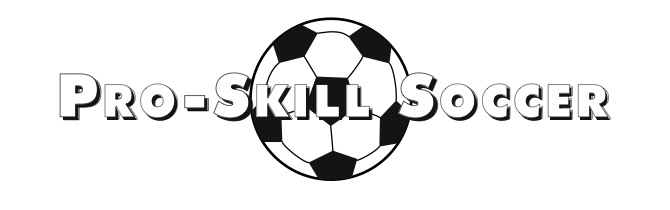 COURSE DATE  : Monday 30th May – Wednesday 1st June (3 Days) COST : £50 - 3 days.  ( 1 Day £20 ).   AGES: 4 – 12.       TIMES: 9.30am – 3pm. ( Early drop off from 8.30am for £2 )GOALKEEPER FUN DAY. SPECIFIC GK COACHING FOR YR 3 - 6.COURSE DAY: Tuesday 31st May.COST: £25 for GK day.   TIMES: 10AM - 3 PMVENUE:  Gresford Memorial Hall. ( Indoor & outdoor)).Why not join the North West’s leading soccer school for an action packed soccer course. The course caters for Boys and Girls, whether your child is a beginner or star of the future, our programme is a great way of having fun, learning new skills and making new friends in a safe secure environment. All Pro-Skill Soccer coaching staff are fully qualified, insured and DBS cleared. For more details visit: www.proskillsoccer.co.ukTo book your place simply fill in the slip below and send with payment of £__ to Pro Skill Soccer, 36 Pant Olwen, Gresford, Wrexham, LL12 8ES. Cheques should be made payable to: Pro-Skill Soccer.There will be a £10 discount for siblings if booked only on the 3 days. THE CHILDREN BOOKED ON THE COURSE WILL GET TO EXPERIENCE ALL OF THE EXCITING FOOTBALL INFLATABLES WHICH CANT BE MISSED!!! All children will need to bring a packed lunch and drinks for the day. All children will also needs suitable clothing and footwear for Indoor & Outdoor football.HOTLINE: 07732648043     - - - - - - - - - - - - - - - - - - - - - - - - - - - - - - - - - - - - - - - - - - - - - - - - - - - - - - - - - - - - - - - - - - - - Name: __________________________ Age: ________ Chosen days? Course . ________________Address: __________________________________________ Post Code: ______________Contact Number: _______________________ School: _____________________________Parent Name: ___________________________ Sign: _____________________________Email Address: ______________________________. Total Cost ________________________Any medical requirements should accompany this form in writing.